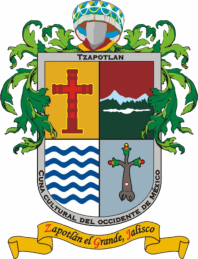 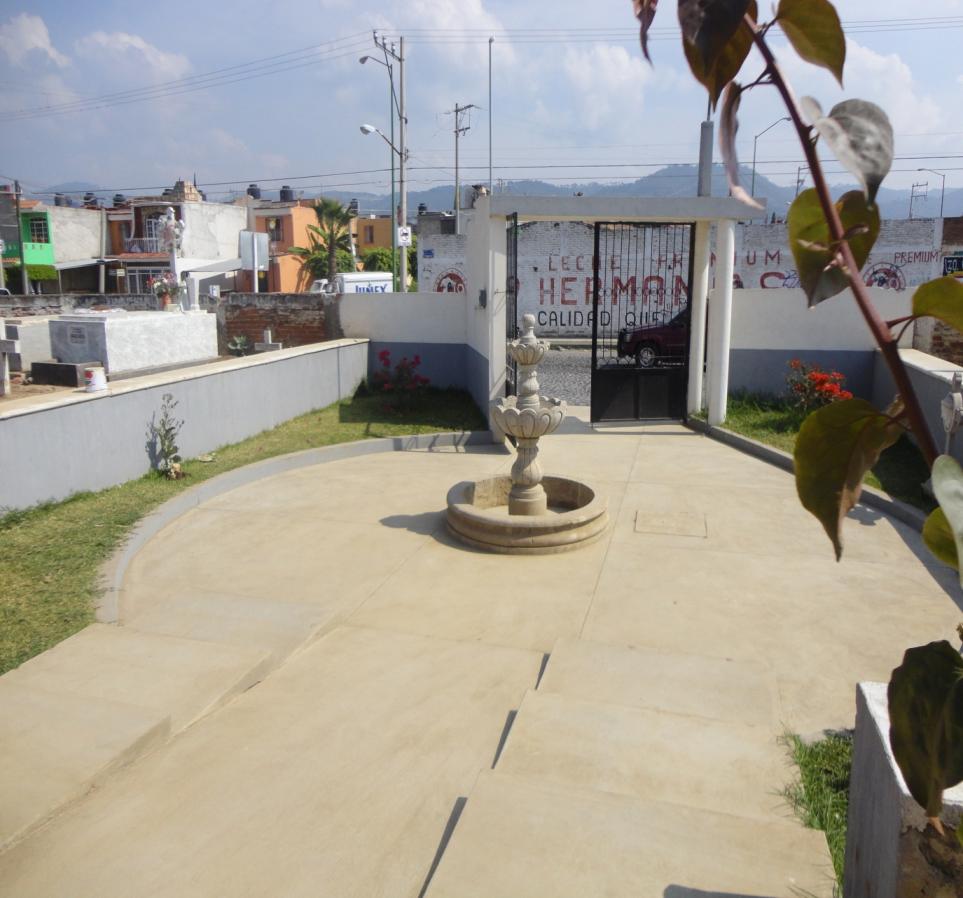 INFORME DE ACTIVIDADES DEL MES DE JULIO 2015SE REALIZA DIARIAMENTE LA LIMPIEZA GENERAL DEL CEMENTERIO MUNICIPAL, YA QUE SE BRINDA SERVICIO LOS TURNOS MATUTINO Y VESPERTINO E INCLUSO FINES DE SEMANA POR INHUMACIONES.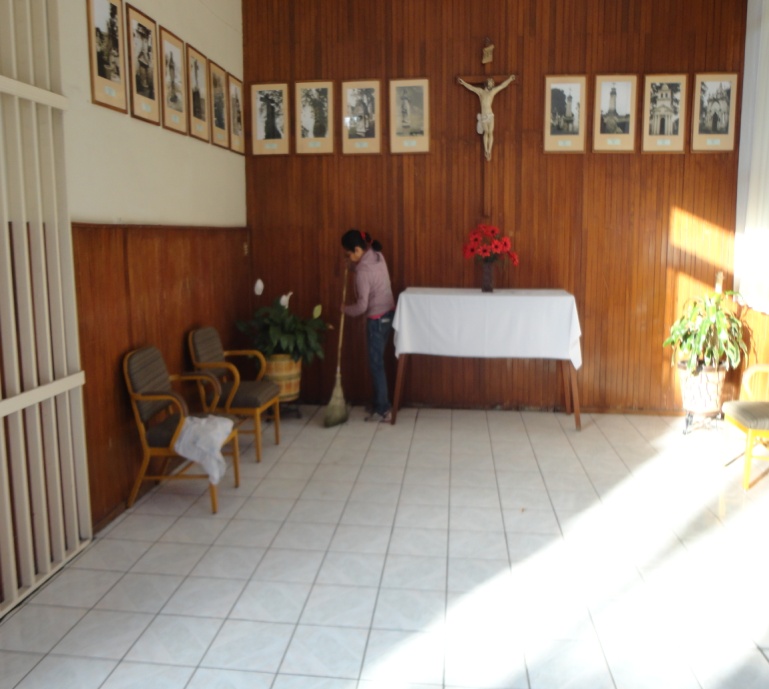 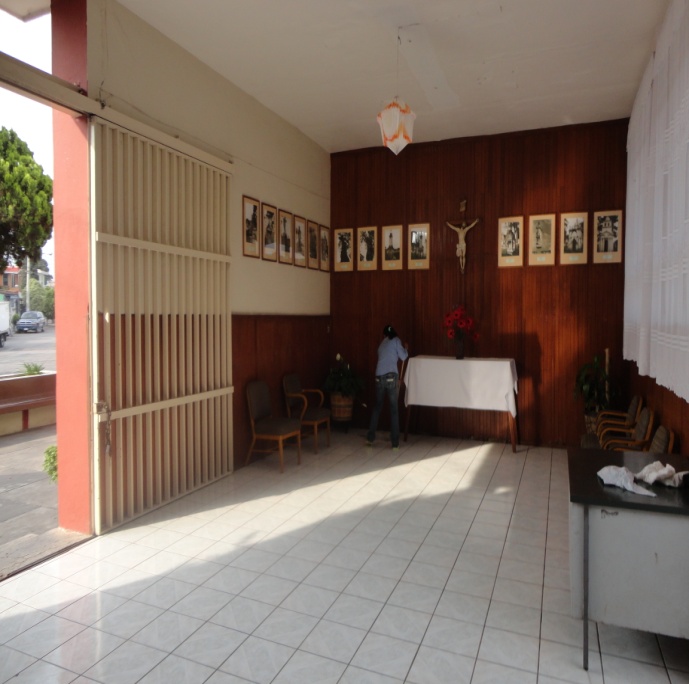 SE REALIZO LA LIMPIEZA DE LAS PILA DE LA FUENTE QUE SE ENCUENTRAN EN LA ENTRADA DEL CEMENTERIO MUNICIPAL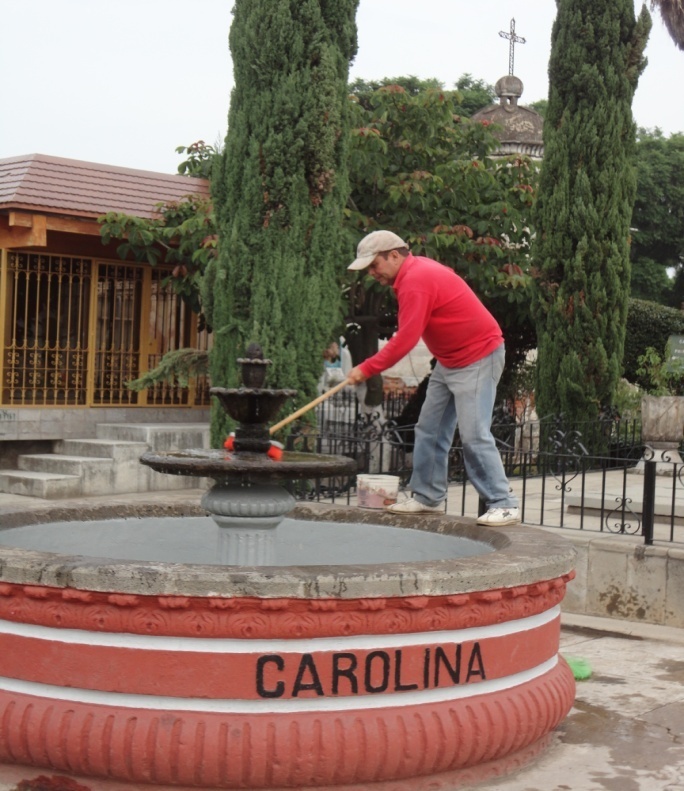 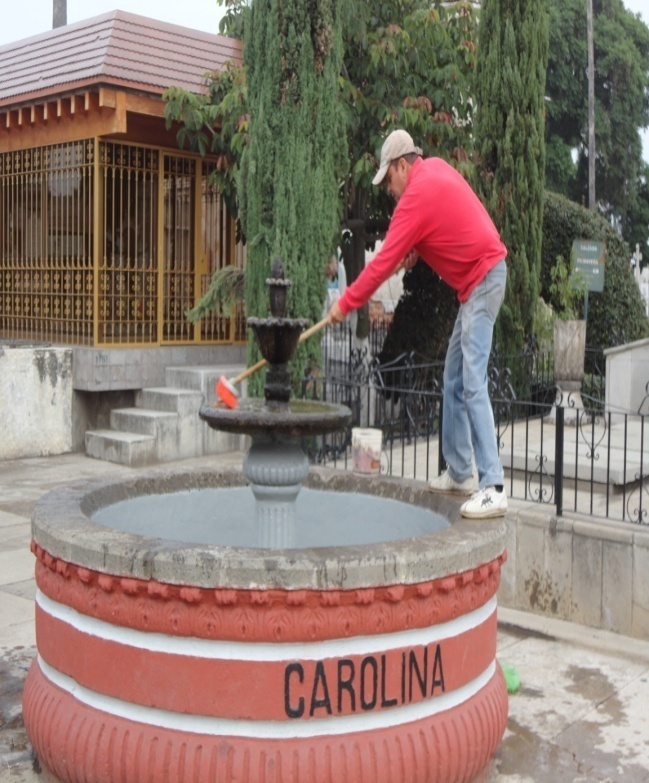 SE REALIZARON PODAS EN DIFERENTES AREAS DEL PANTEÒN MUNICIPAL MIGUEL HIDALGO (ARCOS DE BUGAMBILIAS EN LA ENTRADA DEL PANTEON, ARBOLES EN EXTERIOR E INTERIOR, ARBUSTOS DE BUGAMBILIAS)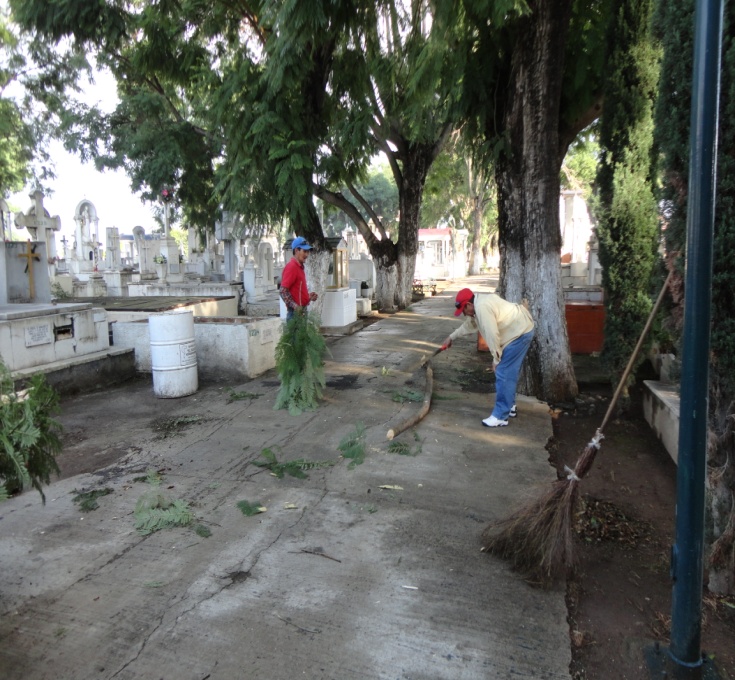 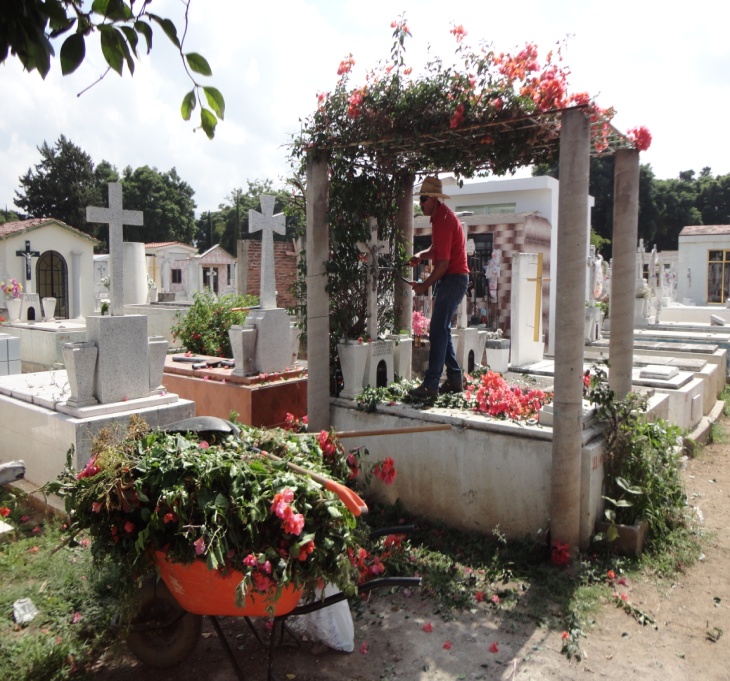 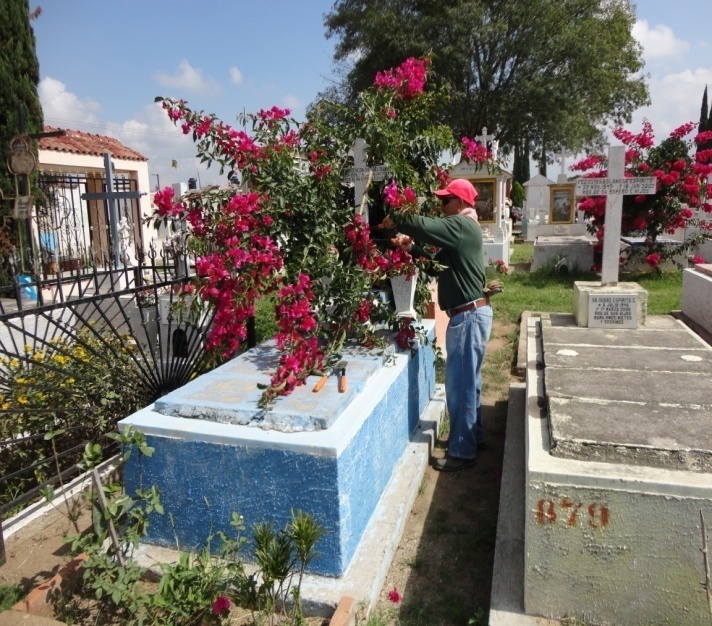 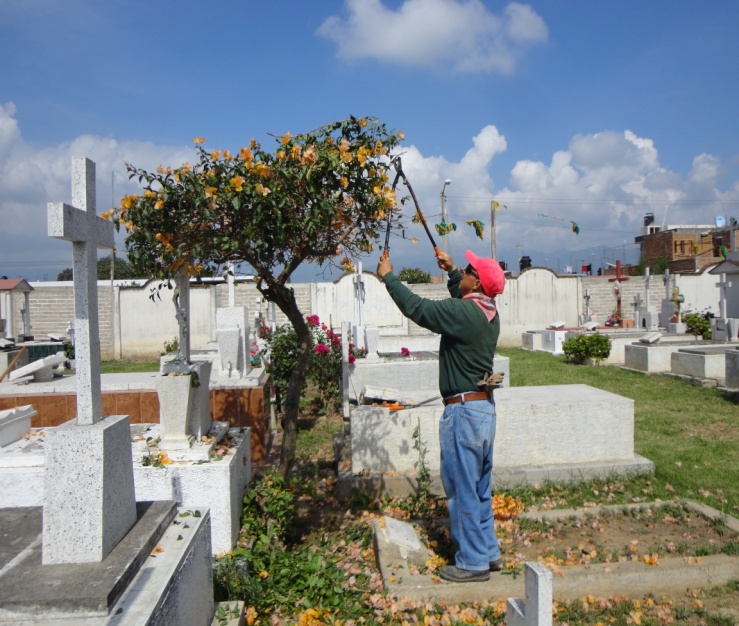 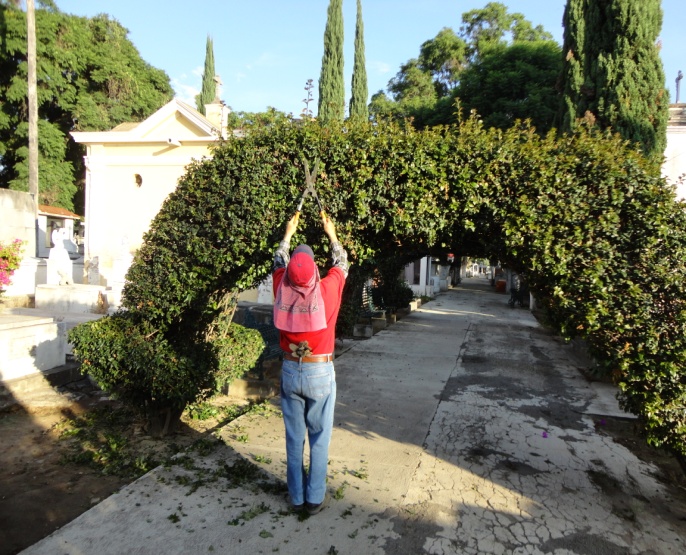 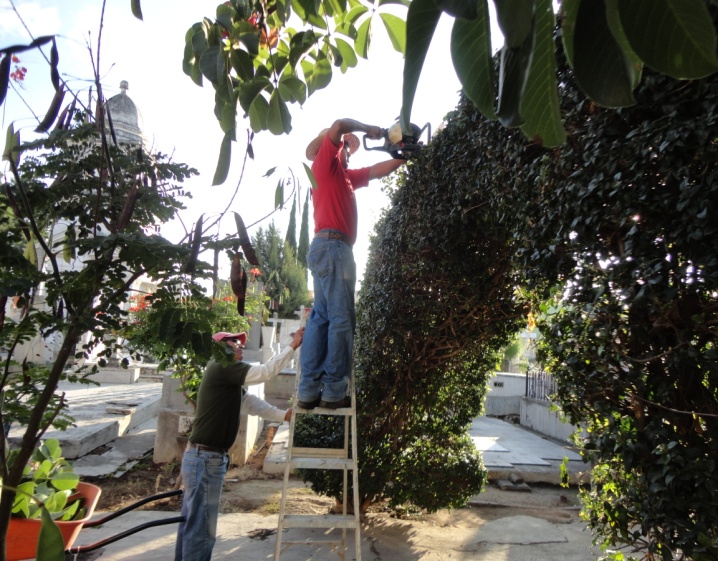 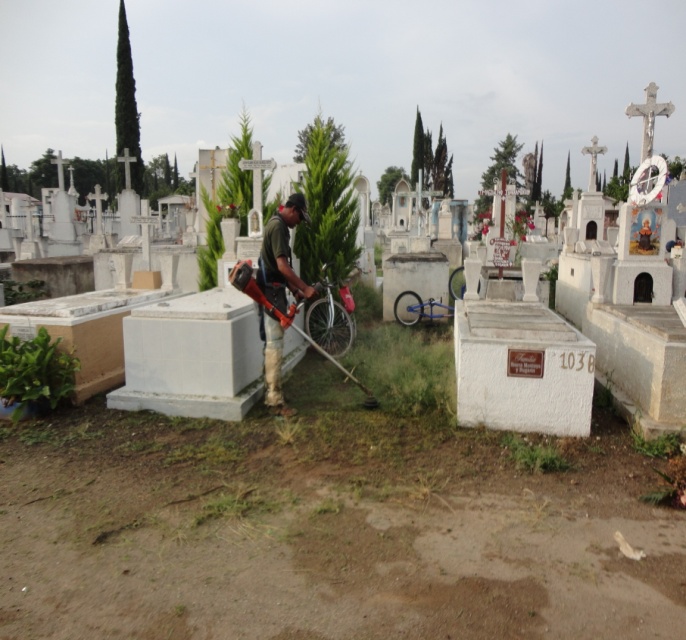 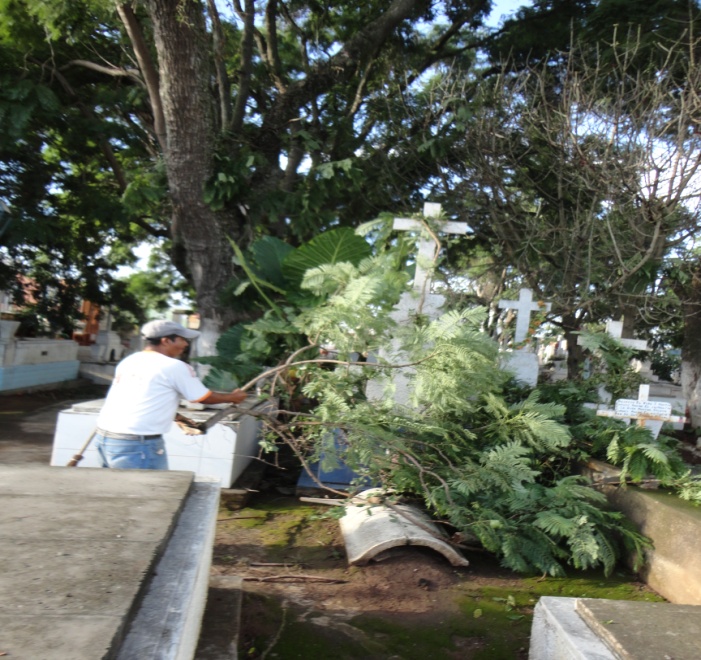 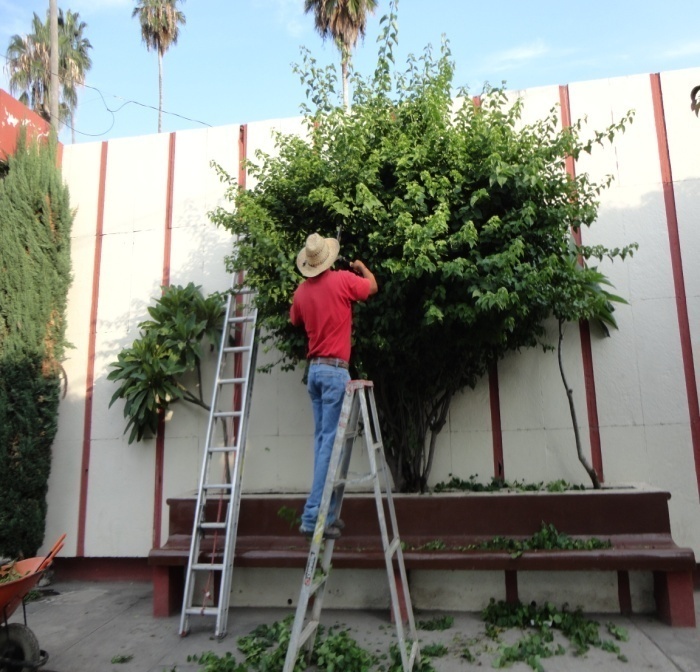 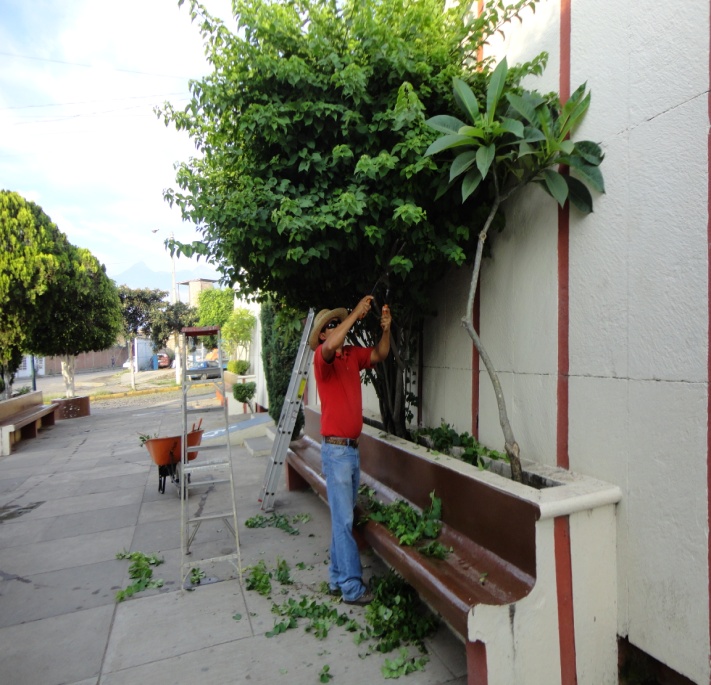 SE REALIZARON LIMPIEZA EN DISTINTAS AREAS DEL PANTEON TANTO INTERIOR COMO EN EL EXTERIOR, ASI COMO RECOLECCION DE MALEZA Y RAMAS.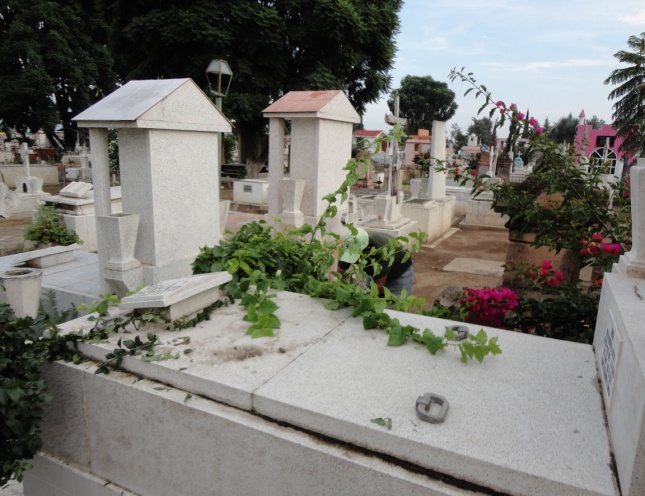 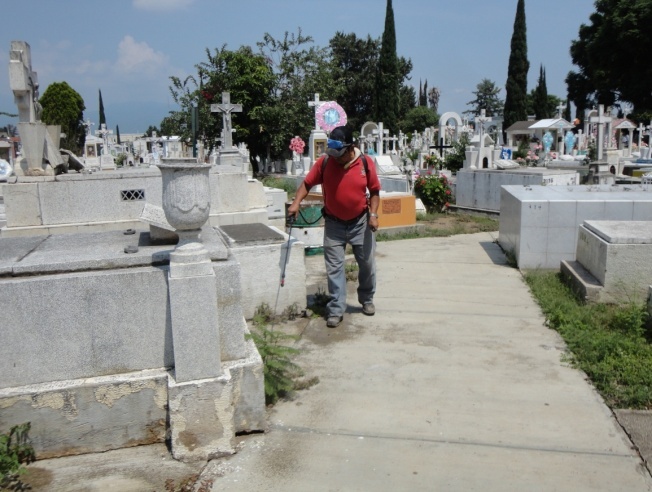 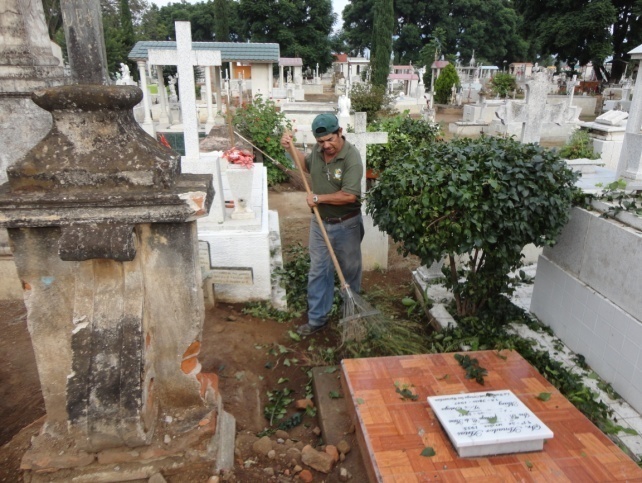 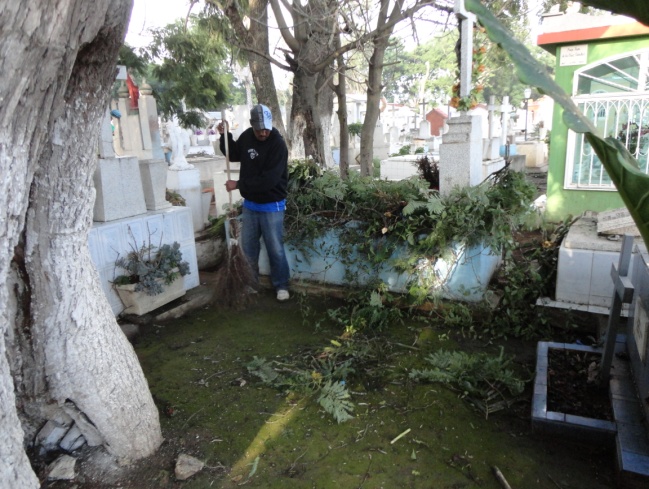 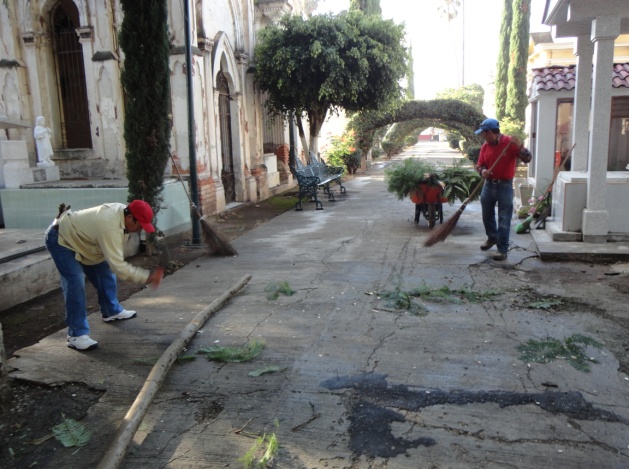 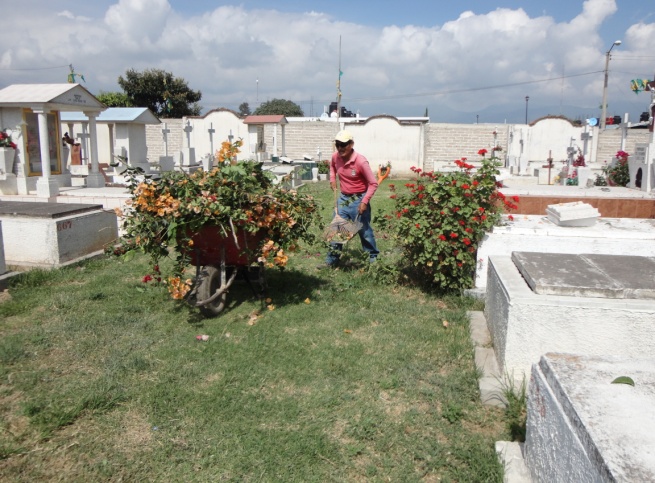 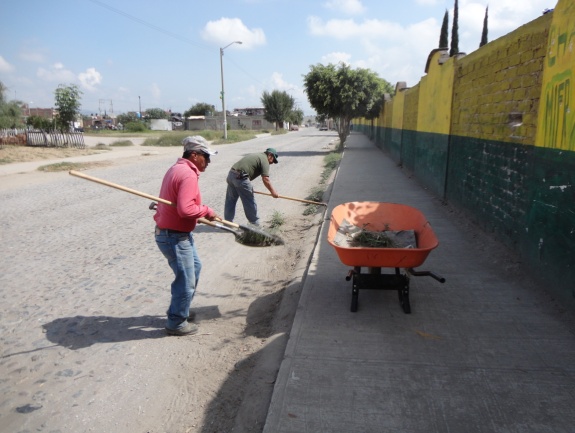 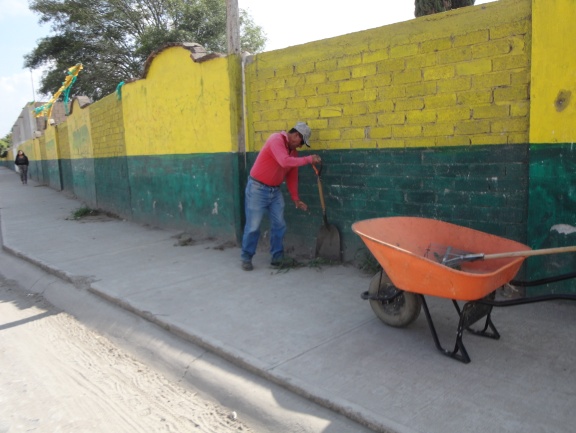 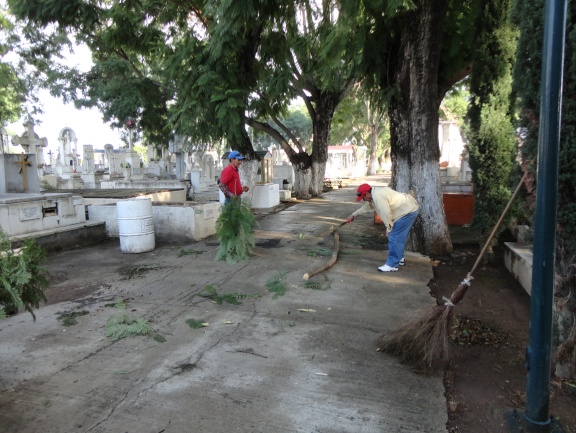 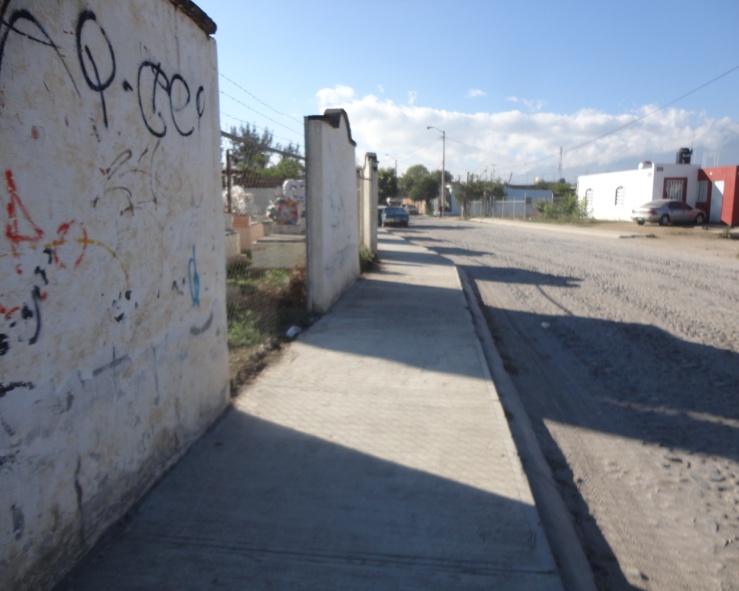 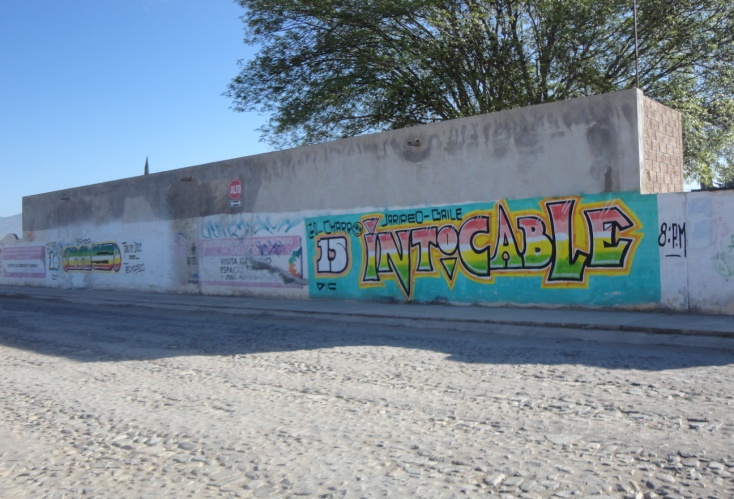 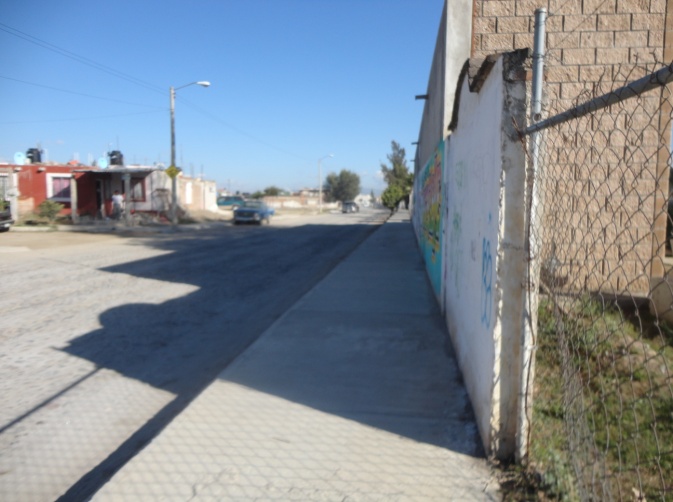 SE REALIZO FUMIGACION EN AREAS DEL PANTEON PARA LA PREVENCION DEL DENGUE Y EL CHIKUNGUNYA. 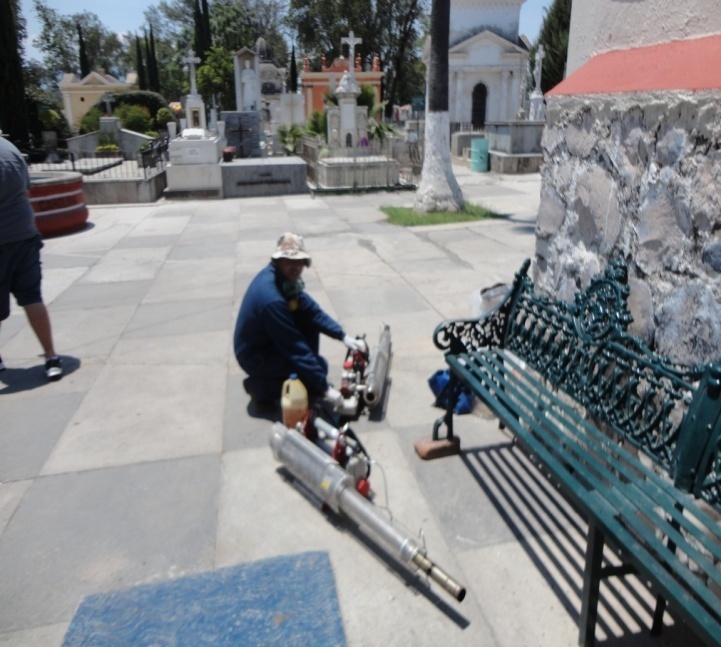 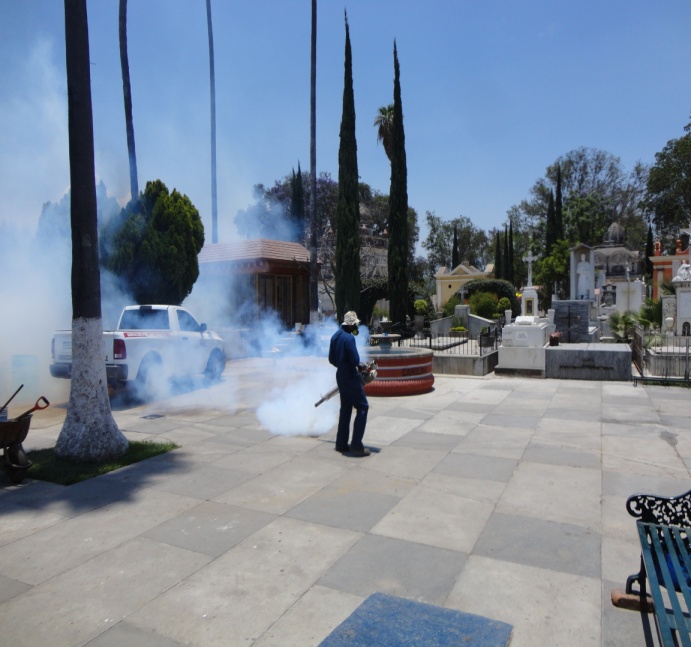 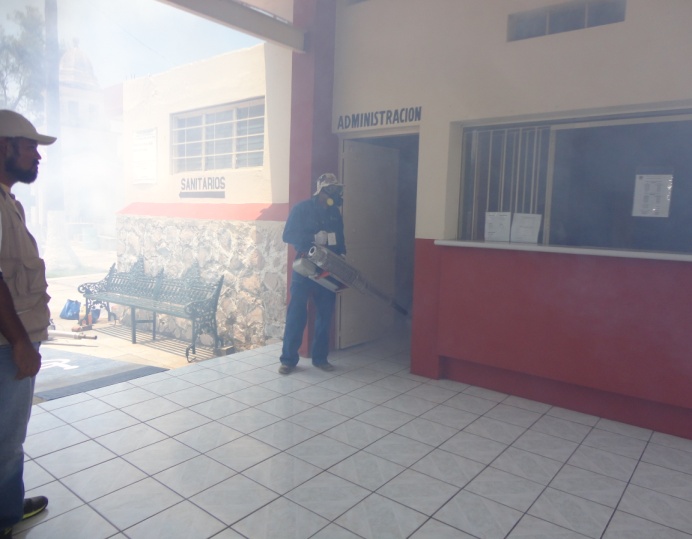 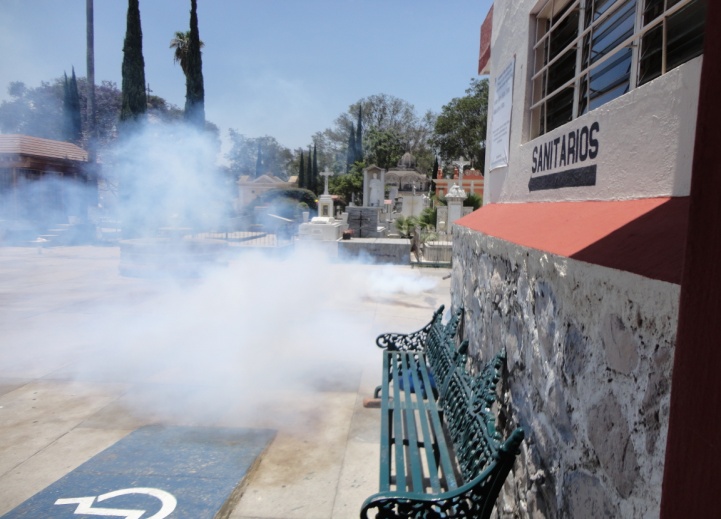 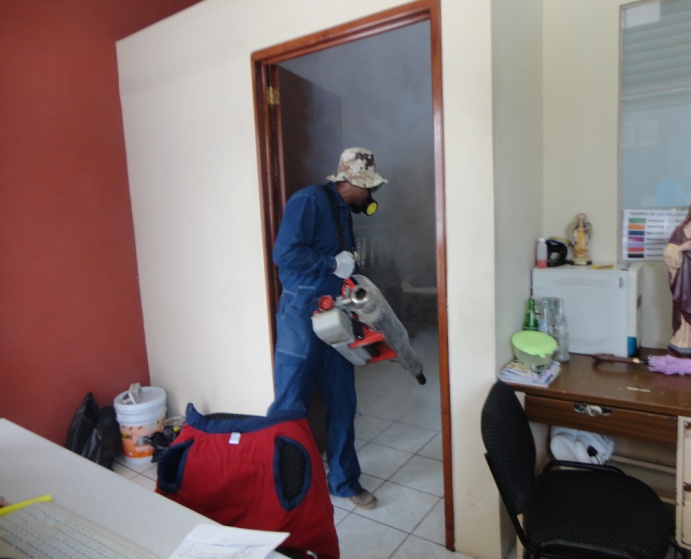 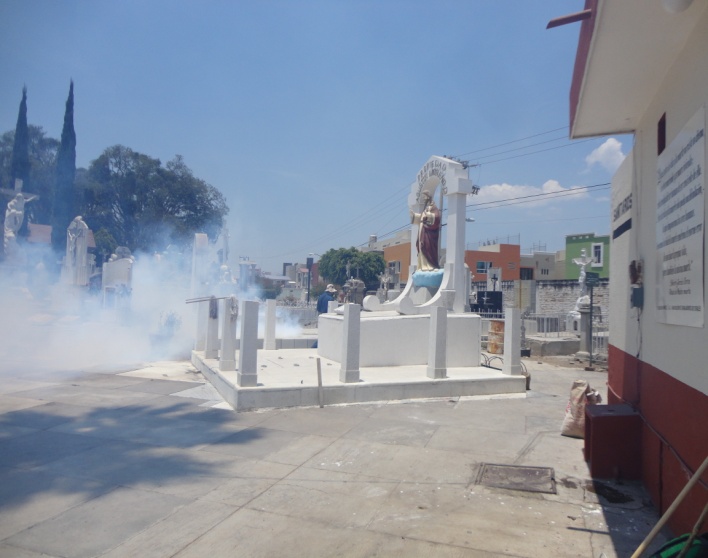 SE REALIZO LA COLOCACIÒN DE LOS JARRONES Y UNA PUERTITA DE PROTECCION EN DIFERENTES PROPIEDADES DONDE SE HURTARON LAS MISMAS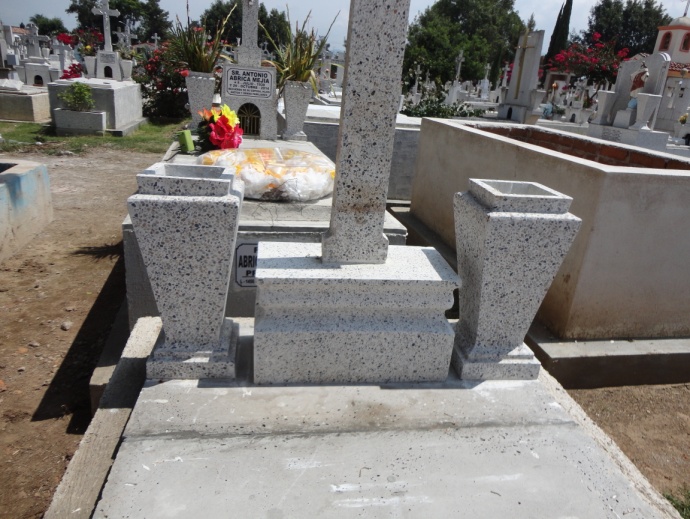 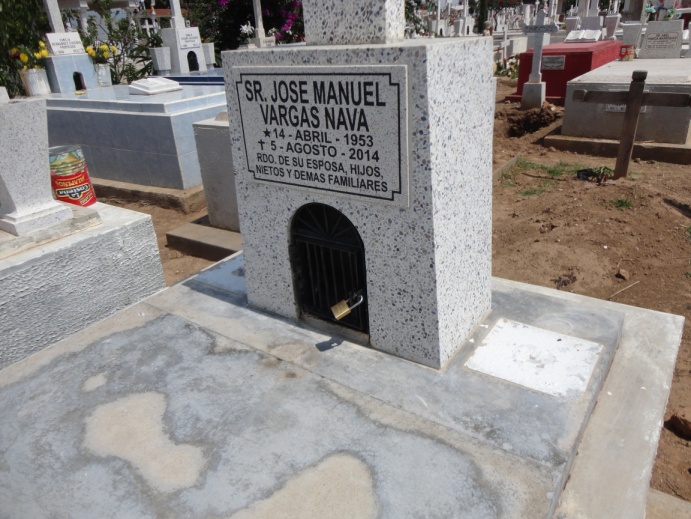 SE RECONSTRUYERON 4 CAVIDADES EN PROPIEDAD AFECTADA POR CAIDA DE ARBOL, APOYANDO CON MANO DE OBRA AL PROPIETARIO CON PARA LA COLOCACION DE VITROPISO EL CUAL FUE PROPORCIONADO POR EL DUEÑO DE LA PROPIEDAD.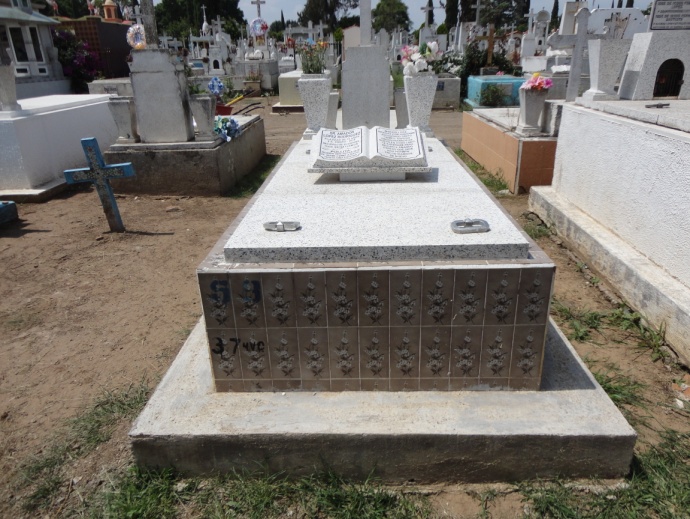 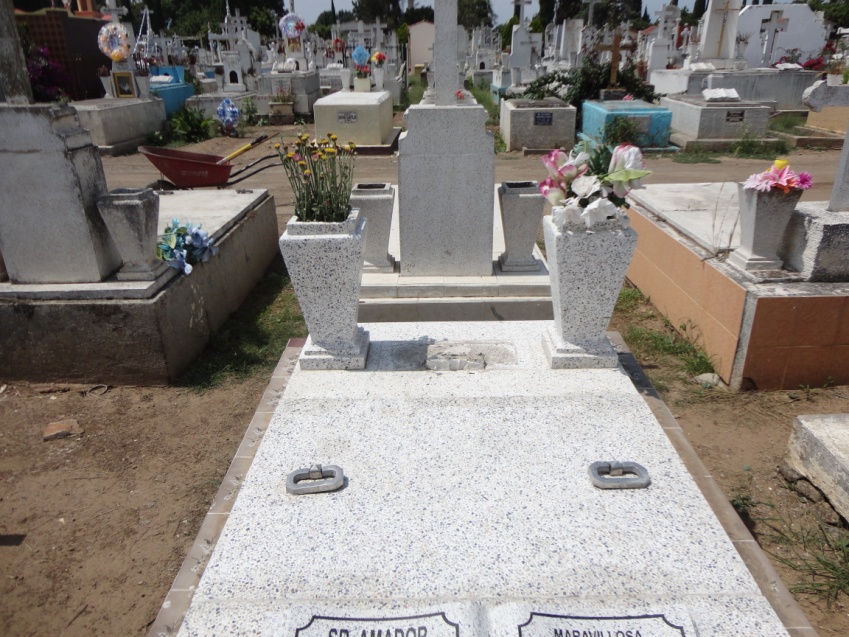 CON UN IMPORTE TOTAL DE: - - - - - - - - - - - - - - - - -  - - - - - - - - - - - - - - - -  - - - - - --------------------------------------------------------------------------------------------------------------$ 130,556.37  (Ciento treinta  mil quinientos cincuenta y seis pesos  37/100, M.N.=====================================================================)TOTAL DE INHUMACION  Y EXHUMACIONSERVICIO DE INHUMACION$       4,887.60CONCESION DE LOTES EN PROPIEDAD PARA FOSAS $     38,745.70  CONCESIÓN DE TUMBAS CONSTRUIDAS$     34,616.25TRASPASO DE PROPIEDAD EN CEMENTERIO MPAL.$          195.10MANTENIMIENTO DEL CEMENTERIO MUNICIPAL $     47,054.72FORMATOS DE TITULOS DE CONCESION DEL CEMENTERIO$       2,398.40INSCRIPCION O MODIFICACION AL PADRON DE CEMENTERIO$       2,658.60TOTAL$   130,556.37 INHUMACIONES54EXHUMACIONES0Miembro                           1Joven                                4Señor                              22Angelito                           4Señora                            23